II. gimnazija Maribor
Trg Miloša Zidanška 1
2000 Maribor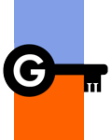 Skupna izhodišča ocenjevanja pri predmetu fizika
v šolskem letu 2020/21
prilagojeno ocenjevanje zaradi epidemije COVID-19Skupna izhodišča ocenjevanja znanja pri predmetu fizika temeljijo na veljavnem Pravilniku o preverjanju in ocenjevanju v srednjih šolah, veljavnih Šolskih pravilih ocenjevanja znanja II. gimnazije Maribor in veljavnih Skupnih internih izhodiščih preverjanja in ocenjevanja znanja na II. gimnaziji Maribor (v nadaljevanju Skupna izhodišča II. gimnazije).Število in vrsta ocen v šolskem letuVsak dijak mora pri fiziki pridobiti:tri pisne ocene invsaj eno ustno oceno.Če učitelj tako določi, lahko dijaki ustno oceno pridobijo v več delih s sprotnimi zagovori. Učitelj dijaka vsakokrat seznani z uspešnostjo zagovora na opisni način, končno oceno pa dijak dobi takoj po koncu zadnjega zagovora na podlagi uspešnosti pri posameznih zagovorih po vnaprej določenem kriteriju. V kolikor dijak ocene na tak način ni pridobil ali z njo ni zadovoljen, ustno oceno pridobi na običajen način.Dijak dobi odlično oceno (skupno največ dve) za vsakega izmed naslednjih dosežkov:na državnem tekmovanju za Stefanova priznanja ali tekmovanju Srečanje mladih raziskovalcev Slovenije osvoji srebrno ali zlato priznanje,je član ekipe, ki na državnem tekmovanju v odpiranju fizikalnih sefov osvoji enega izmed prvih treh mest,se uvrsti na mednarodno ali evropsko fizikalno olimpijado (ali enakovredno mednarodno tekmovanje).Dijaki pri predmetu izbirna fizika 1 pridobijo eno oceno na način, ki ga določi učitelj. Ocena se upošteva pri predmetu fizika.Kriteriji za oceneZa zadostno oceno (2) mora dijak:poznati osnovne fizikalne pojave in pojme,poznati definicije fizikalnih količin in njihove enote,poznati fizikalne zakone in jih uporabiti pri preprostih nalogah, ki so podobne tistim, ki so bile obravnavane pri pouku.Za dobro oceno (3) mora dijak dodatno:znati uporabiti definicije in zakone pri preprostih nalogah, ki so podobne tistim v učbeniku,znati analizirati preprost fizikalni pojav oz. eksperiment.Za prav dobro oceno (4) mora dijak dodatno:znati reševati preproste probleme,znati na osnovi rezultatov eksperimenta analizirati in grafično interpretirati zveze med količinami.Za odlično oceno (5) mora dijak dodatno:znati reševati strukturirane in zahtevnejše probleme,znati načrtovati in analizirati zahtevnejši fizikalni eksperiment.Določanje zaključne ocenePri predmetu fizika velja, da so vse pridobljene ocene enakovredne. Zaključna ocena se izračuna kot je zapisano v Skupnih izhodiščih II. gimnazije.Neocenjeni dijakiDijak je ob koncu pouka neocenjen, če ni pridobil vseh predvidenih ocen.Negativno ocenjeni dijakiDijak je ob koncu pouka ocenjen negativno, če ima več kot eno pisno oceno negativno. Negativno je ocenjen tudi, če povprečje vseh ocen zaokroženo v skladu s 4. točko Skupnih izhodišč II. gimnazije ni pozitivno. Dijak popravlja oceno v skladu s 4. členom Šolskih pravilih ocenjevanja. Oceno, ki jo je dijak dosegel pri popravljanju, upoštevamo v povprečju z vsako negativno pisno oceno posebej. Popravljanje negativne pisne ocene ne more potekati na daljavo.Ugodnosti in razlogi za njihovo izguboDijak lahko na koncu šolskega leta izboljšuje oceno ene pisne naloge. Pisno nalogo, pri kateri bo dijak oceno izboljševal, določi učitelj v dogovoru z dijakom. Če učitelj tako odloči, lahko dijak pisno nalogo izboljšuje med šolskim letom. Izboljševanje pisne ocene ne more potekati na daljavo.Ustno ocenjevanje znanja je napovedano. O odsotnosti pri napovedanem ustnem ocenjevanju znanja mora dijak učitelja vnaprej obvestiti, v nasprotnem primeru se izostanek šteje kot neopravičen.Razlogi za izgubo ugodnosti so opredeljeni v Skupnih izhodiščih II. gimnazije.Goljufanje in neopravičena odsotnost pri ocenjevanjuUčitelj lahko dijaka, ki je pri ocenjevanju goljufal, oceni z negativno oceno. Če dijak dobi negativno oceno zaradi goljufanja pri pisni nalogi, lahko oceno te pisne naloge popravlja samo enkrat. Če dijak pri pisni nalogi neupravičeno manjka, lahko oceno te pisne naloge pridobi samo še enkrat.IzpitiPri fiziki lahko dijaki opravljajo:popravne (dijaki, ki so negativni ob koncu pouka),dopolnilne izpite (dijaki, ki so ob koncu pouka neocenjeni) inpredmetne (dijaki, ki želijo v 3. ali 4. letniku izboljšati končno oceno).Izpiti iz fizike so sestavljeni iz pisnega dela, ki predstavlja 75 % končne ocene, ter ustnega dela, ki predstavlja 25 % končne ocene. Če izpit ne zajema celote učne snovi, se lahko izvede tudi samo v pisni obliki. V tem primeru je vpliv ocene izpita na končno oceno sorazmeren deležu snovi, ki ga izpit zajema. Izpiti ne morejo potekati na daljavo.Marko Jagodič
vodja aktiva fizikovMaribor, 2. 12. 2020